Patient not seen for 2.5 years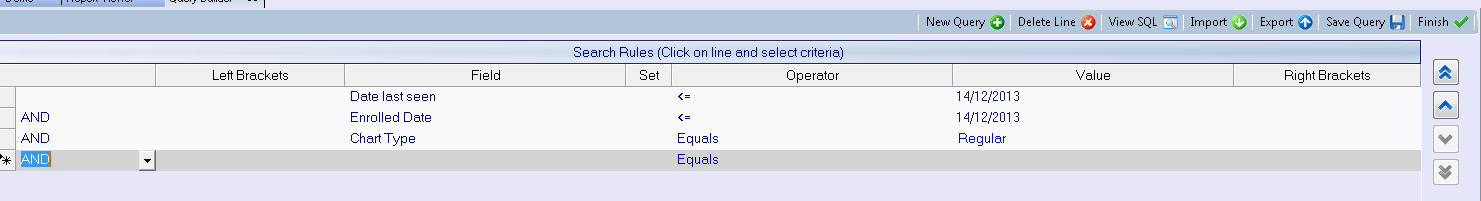 